云龙县司法局司法业务用房建设项目竣工图及现场照片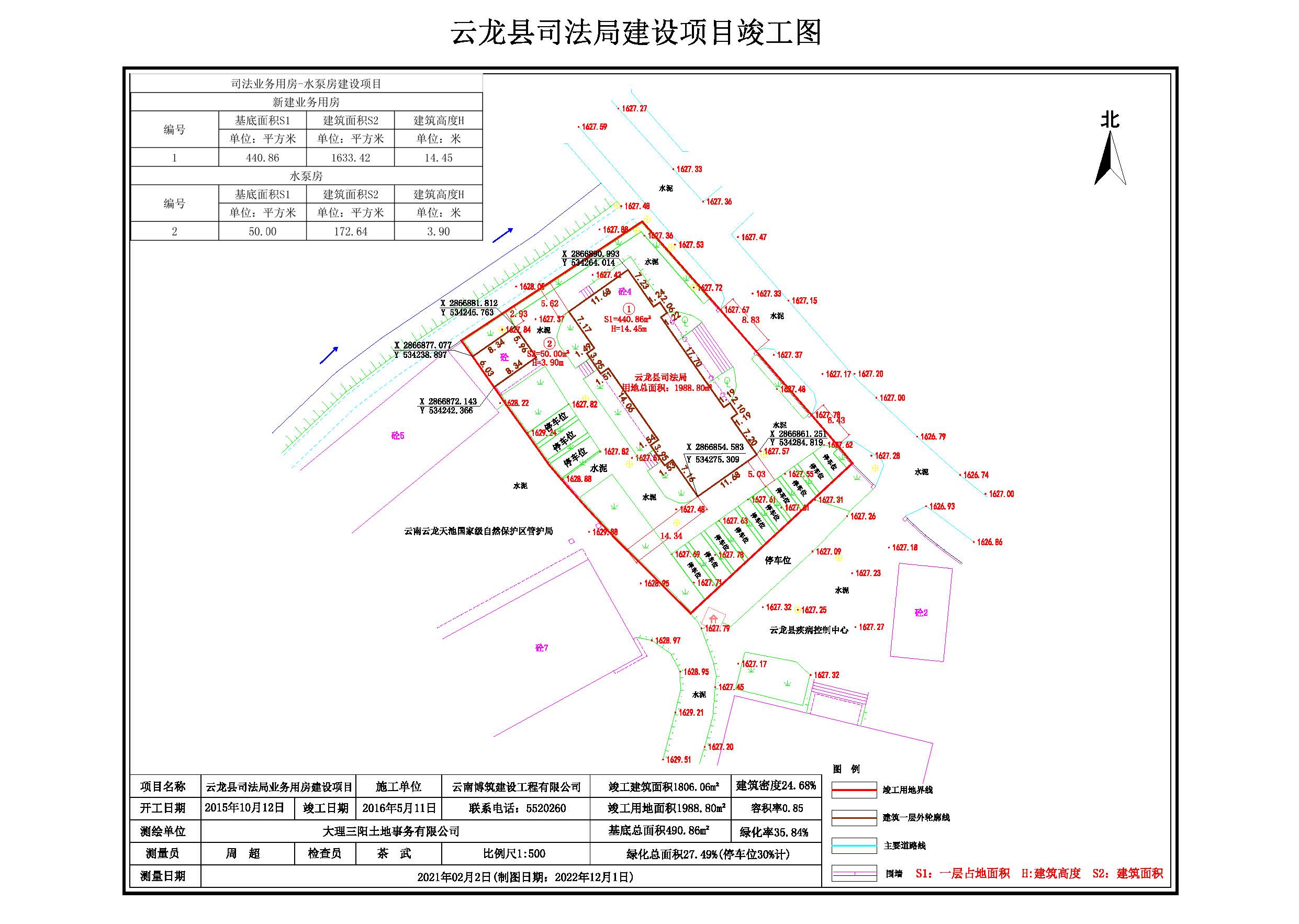 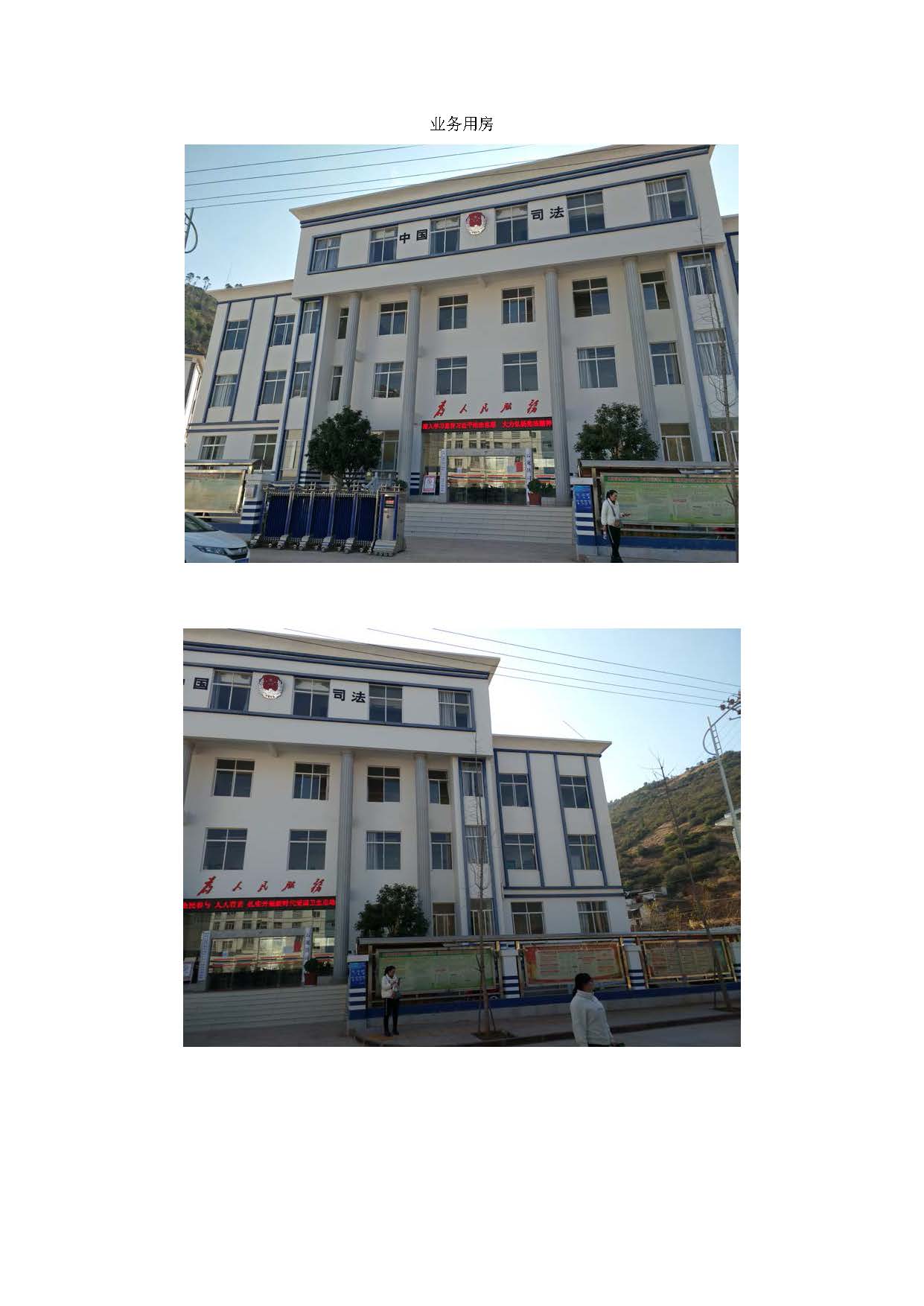 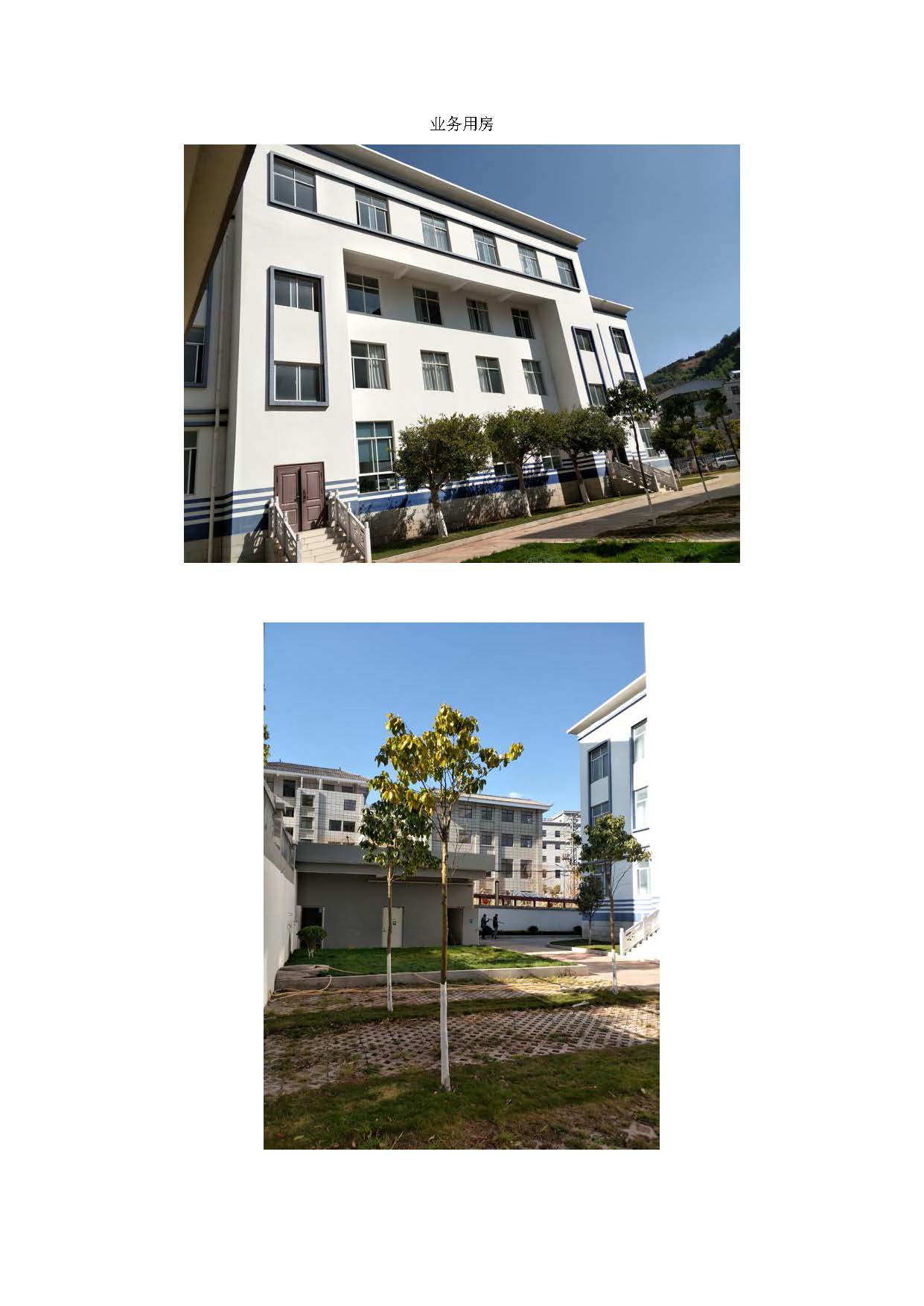 